Nezabudnúť poslať do  5.6.2020  a napísať: (Meno a priezvisko predmet a triedu).                                          Meno a priezvisko................................................................. trieda......................................Finančná gramotnosť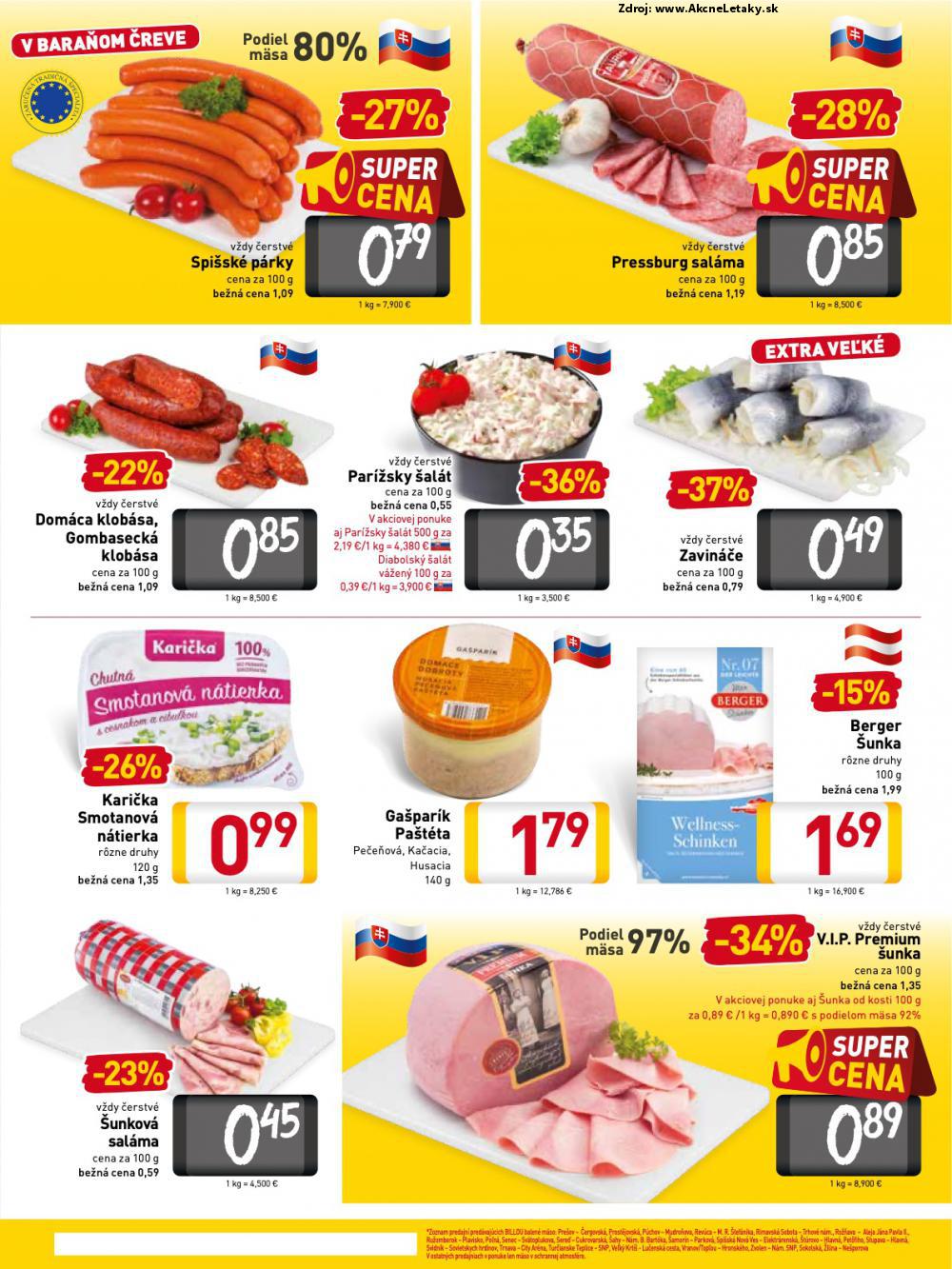 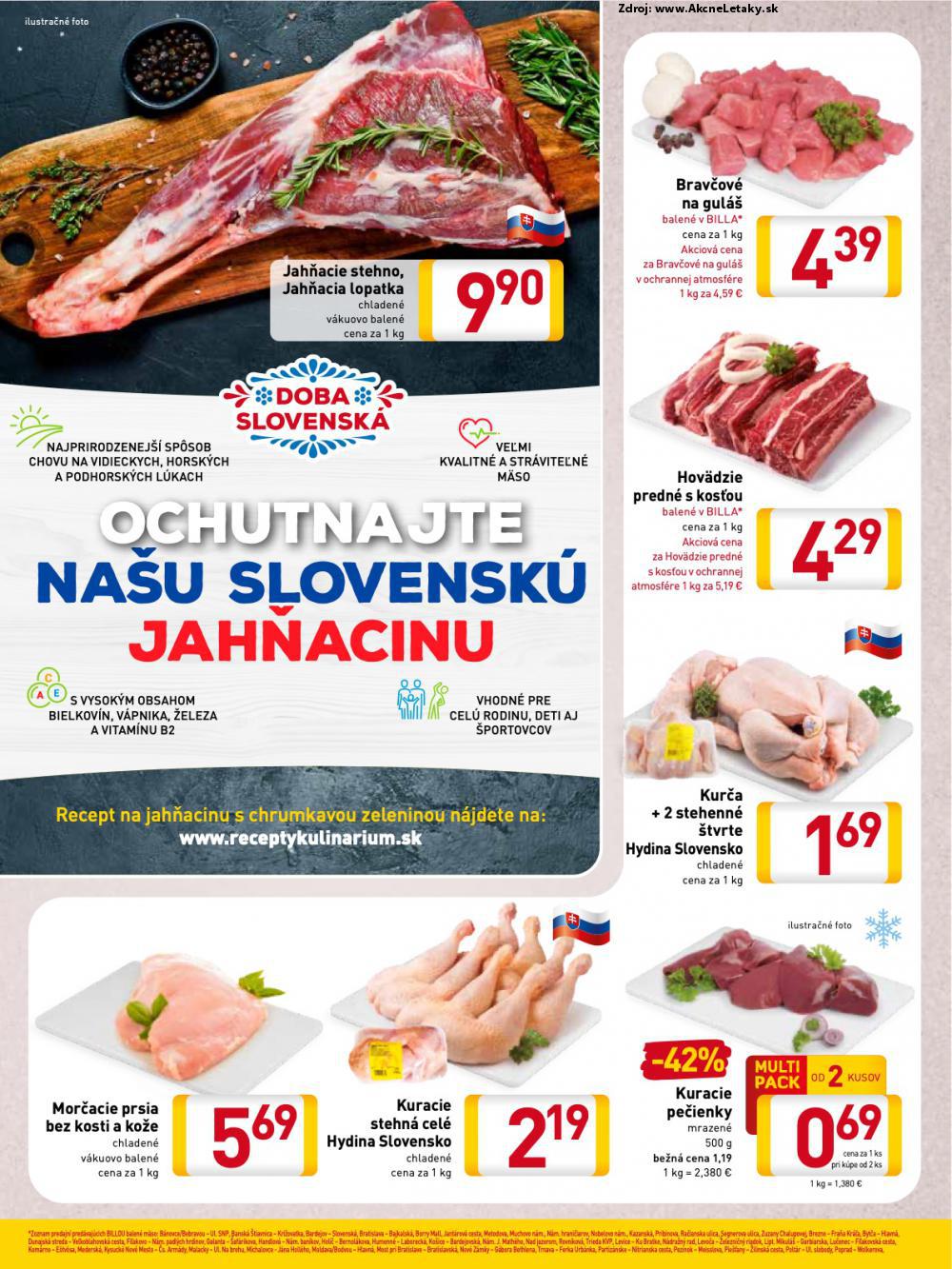 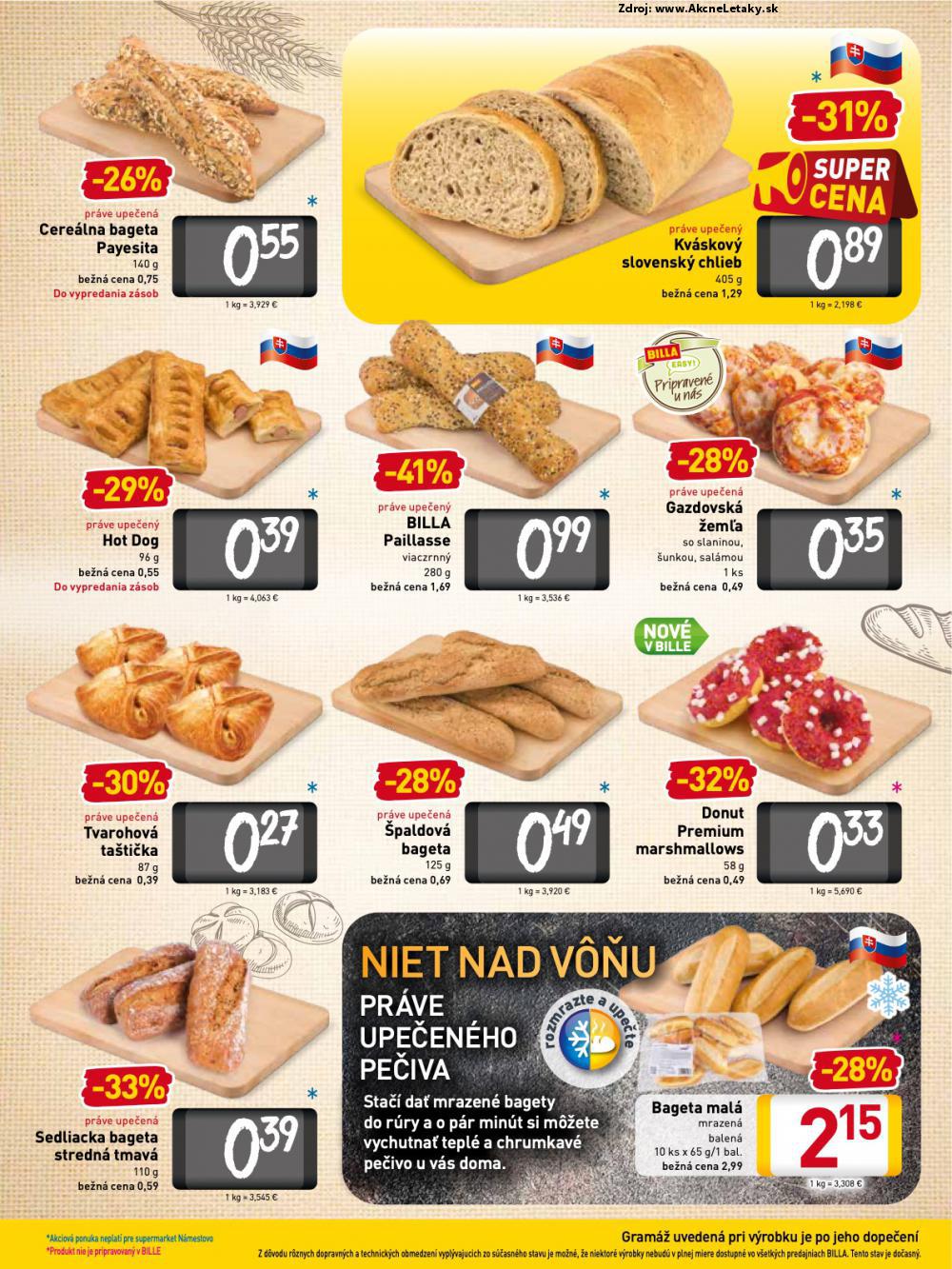 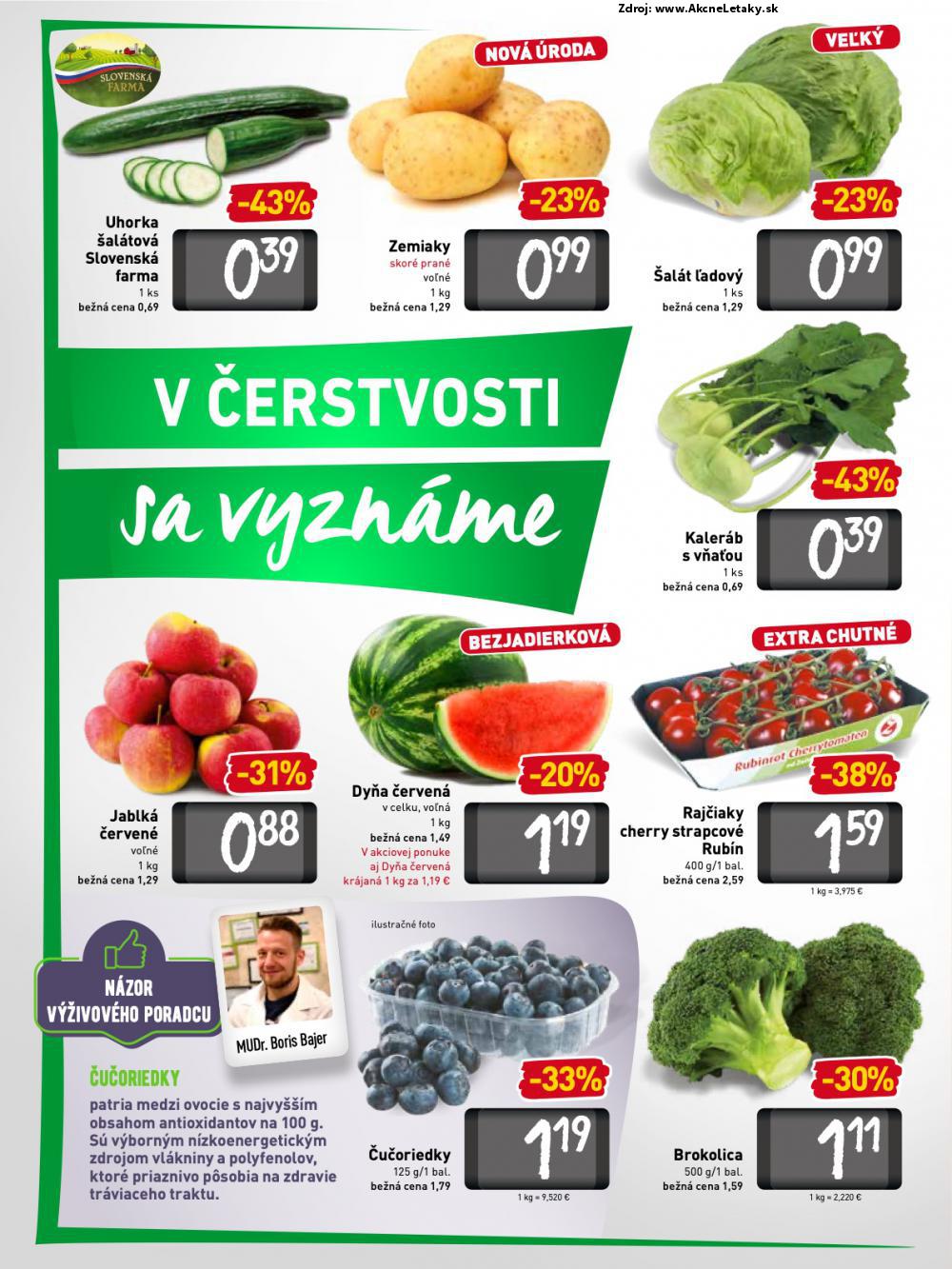 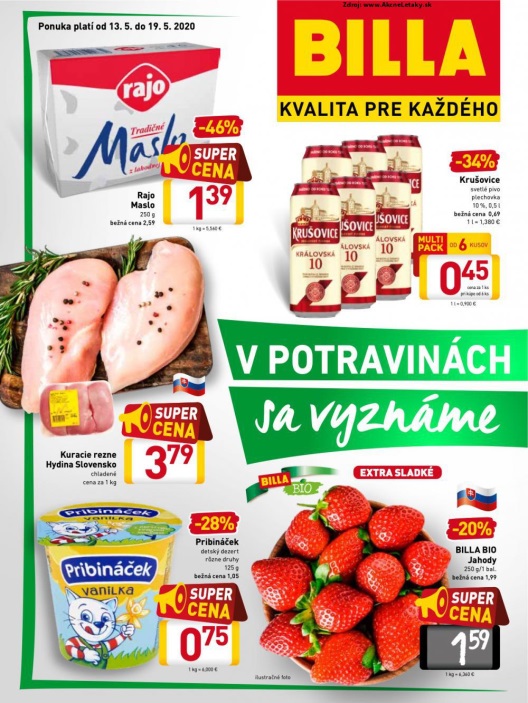 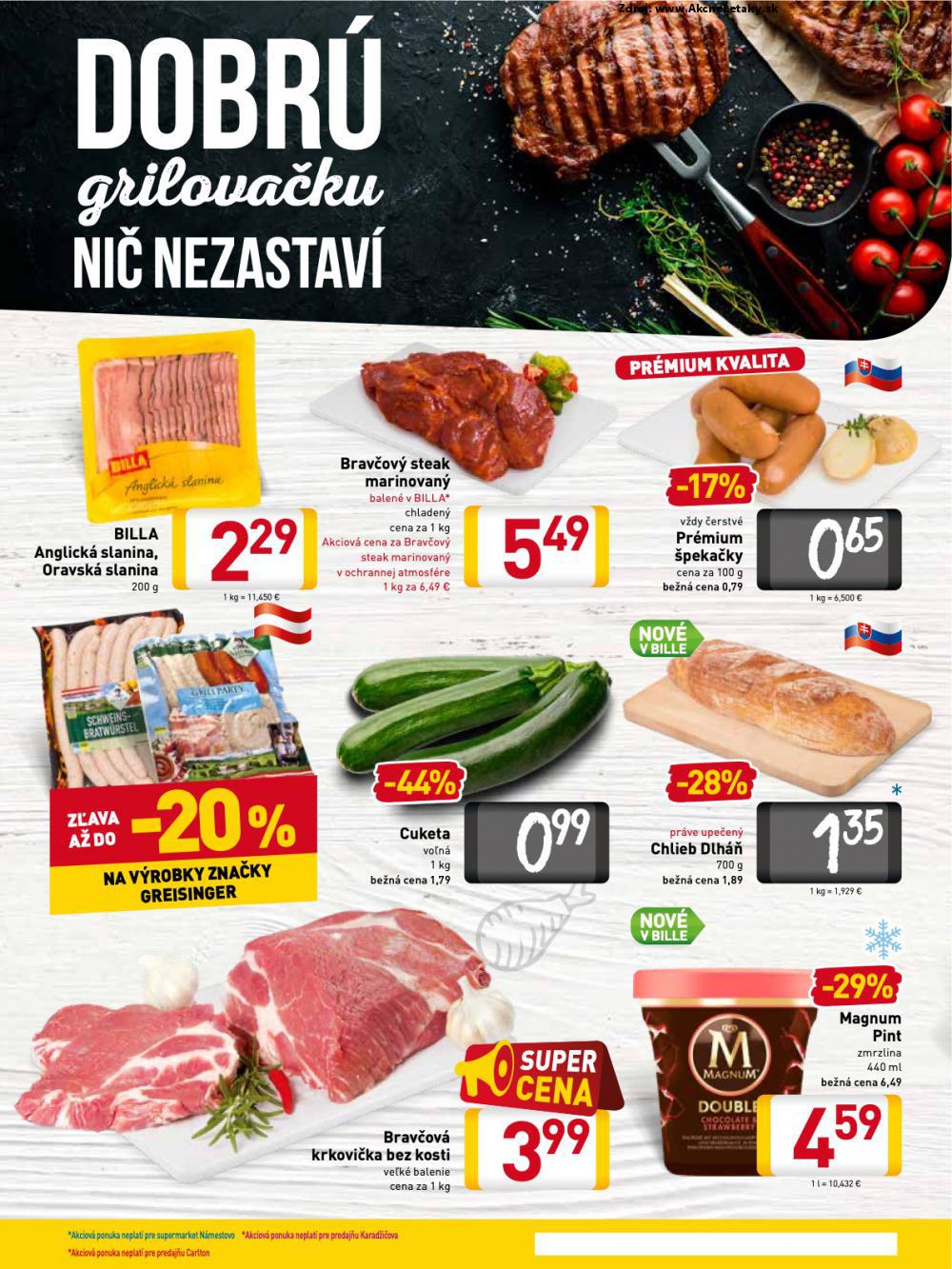 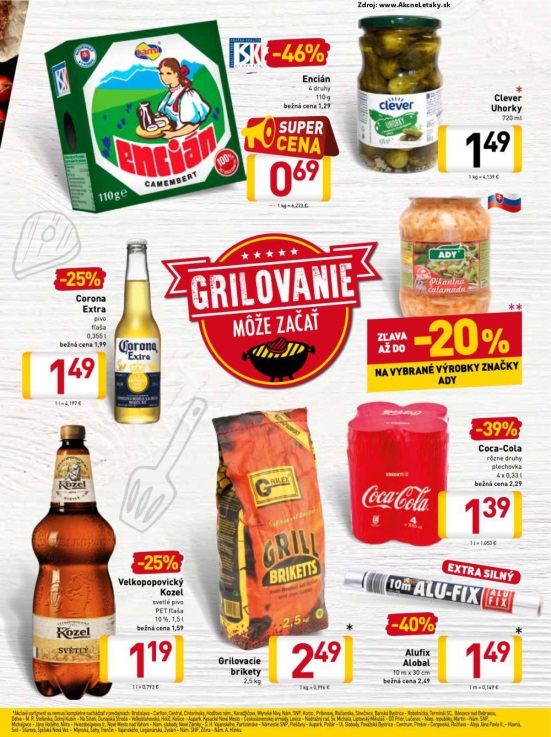 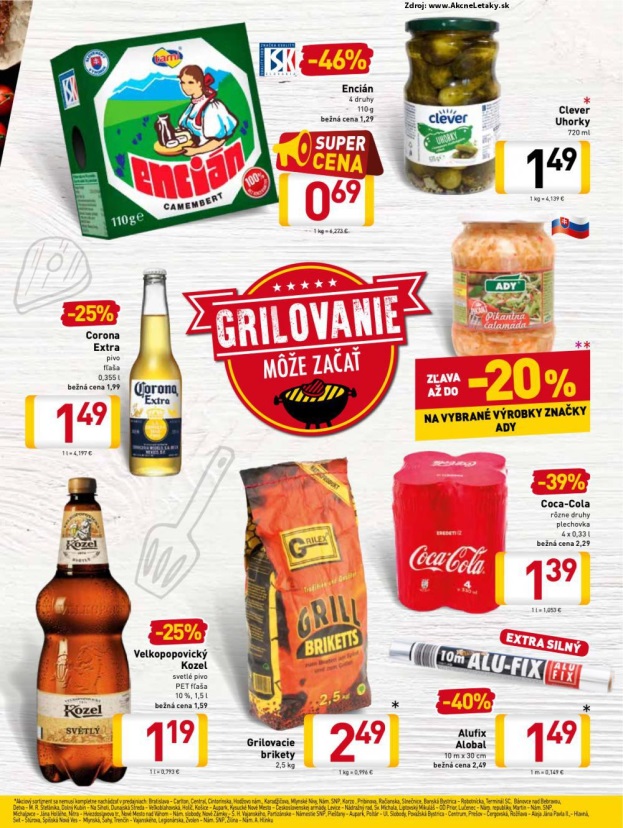 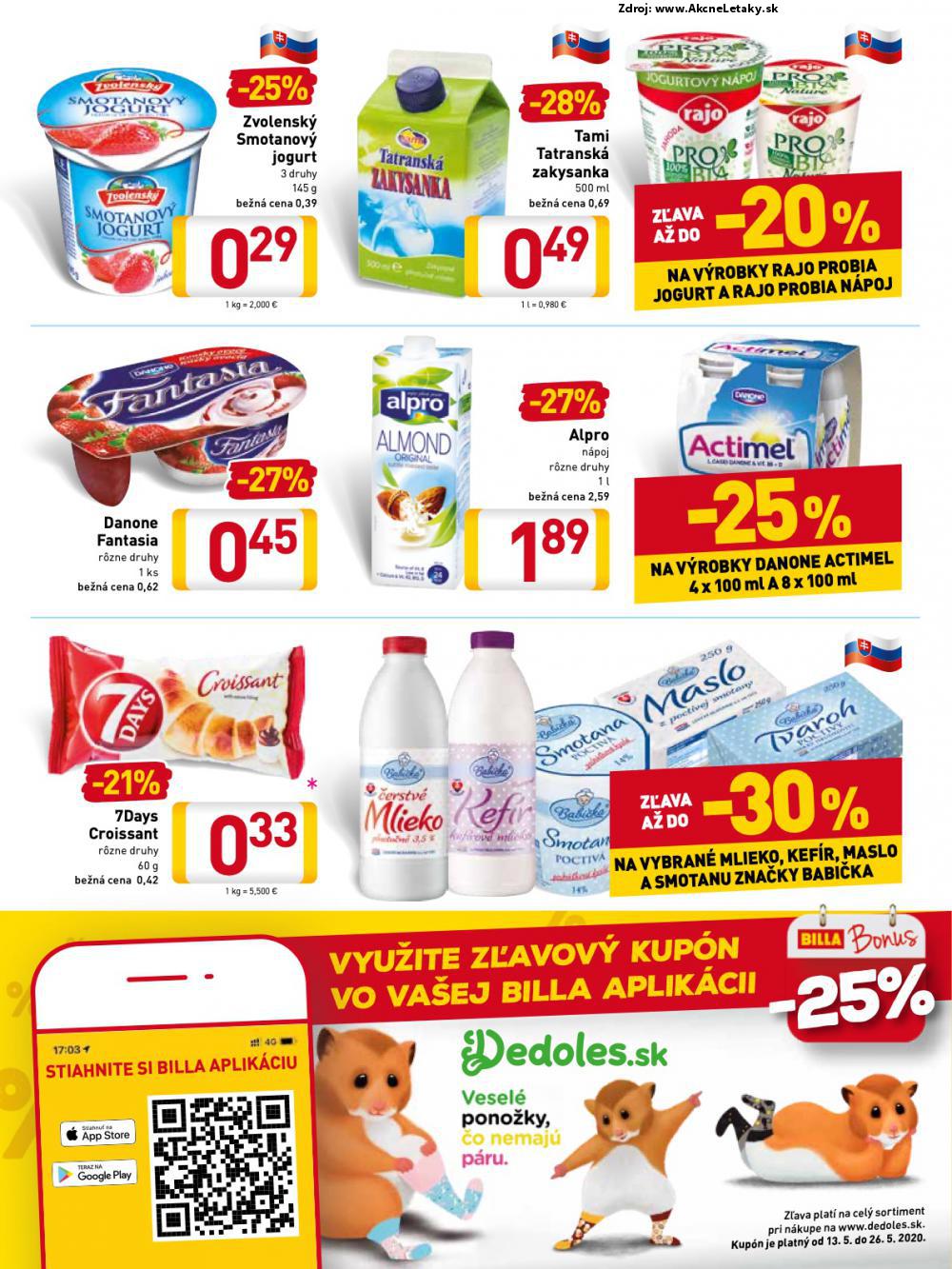 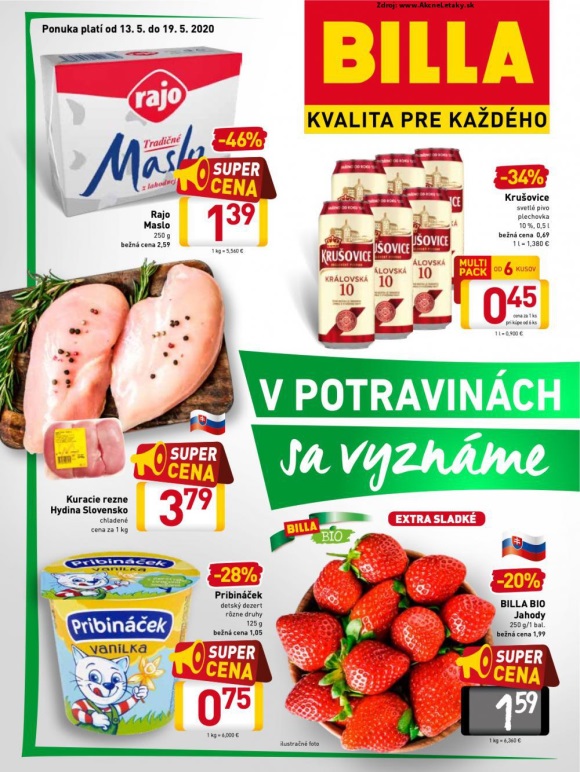 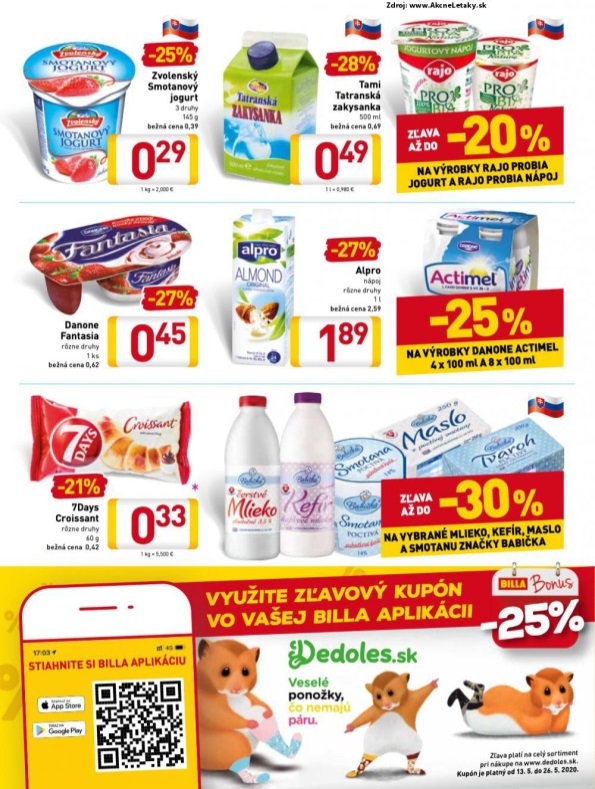 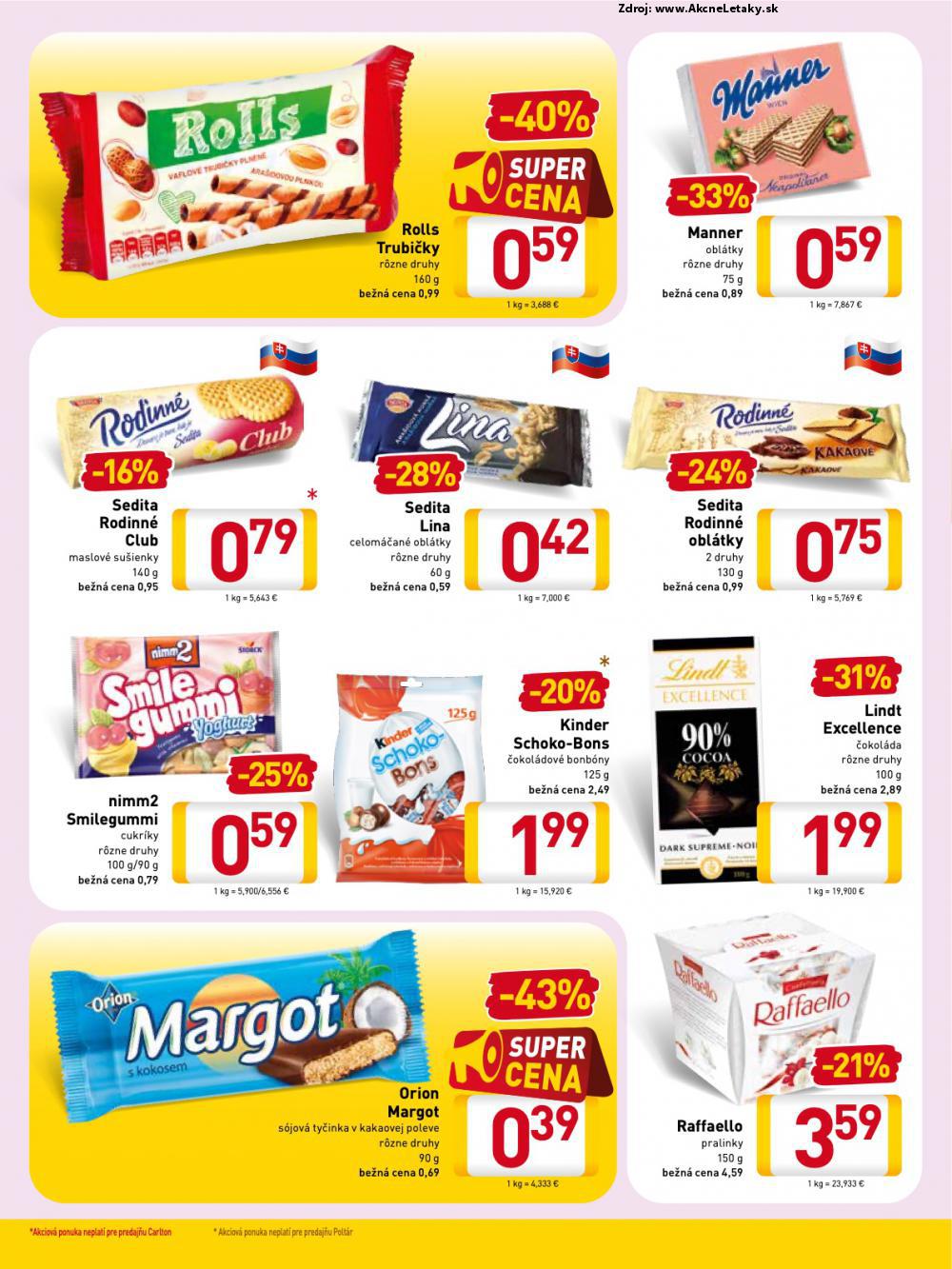 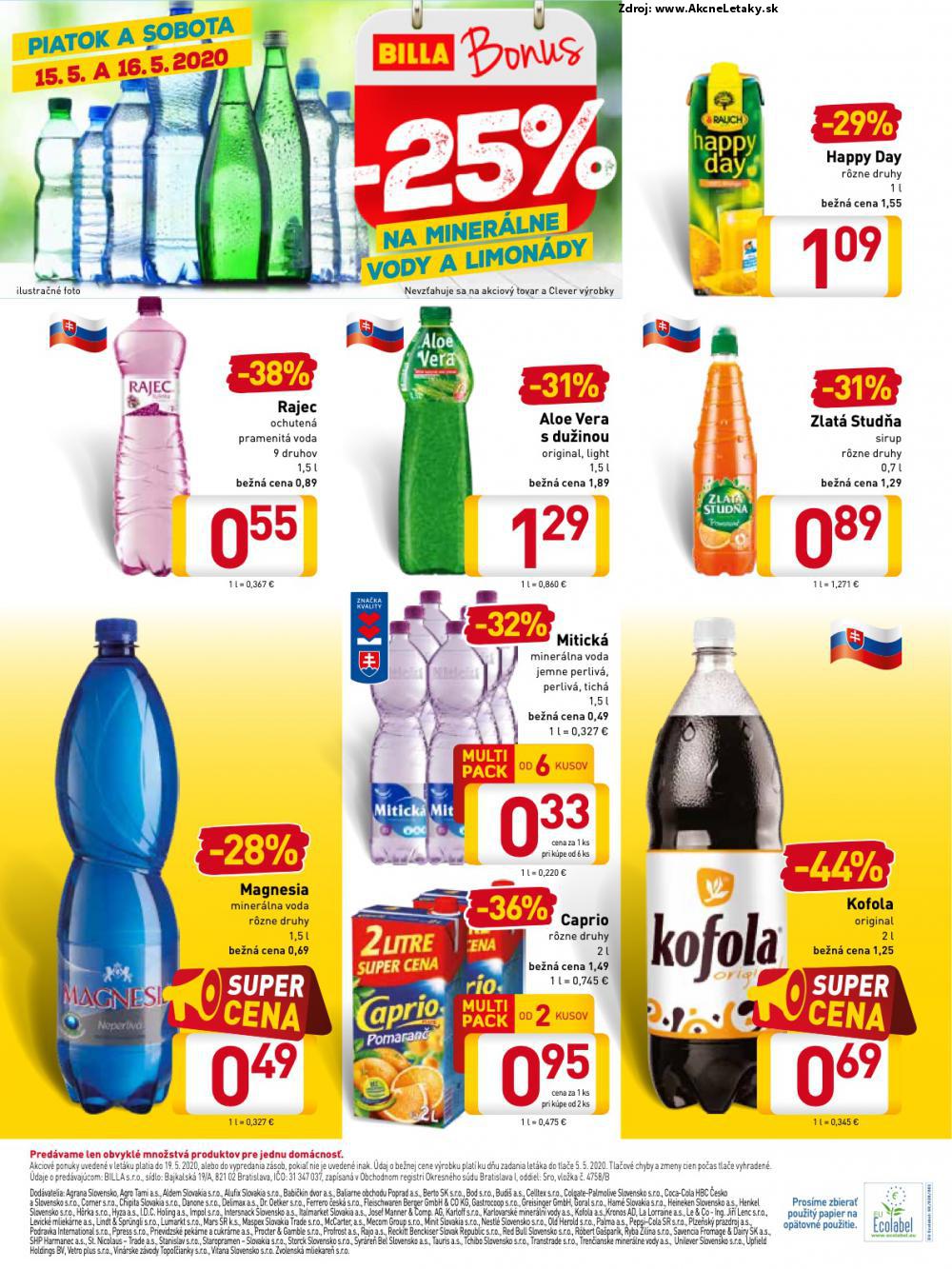 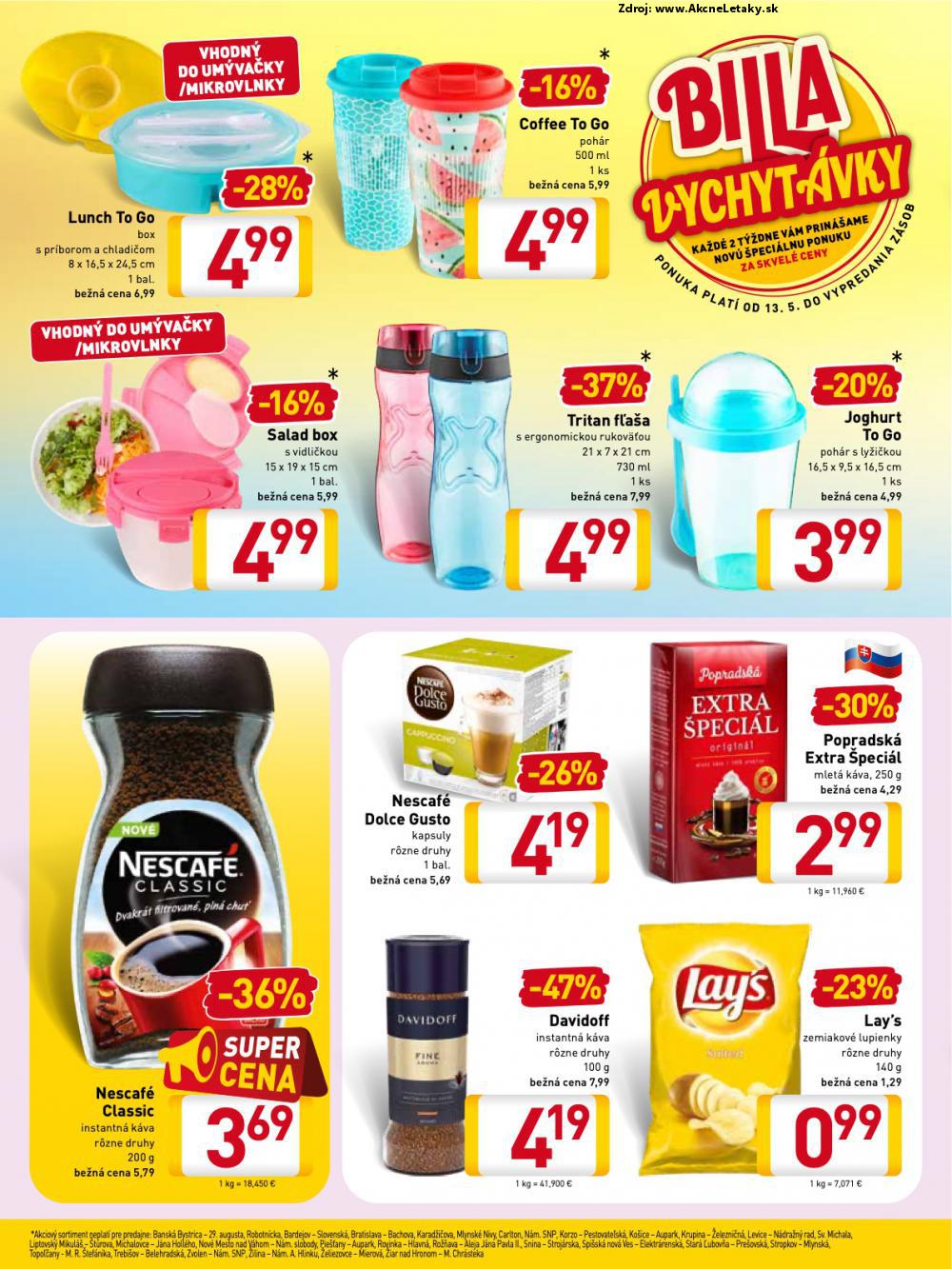 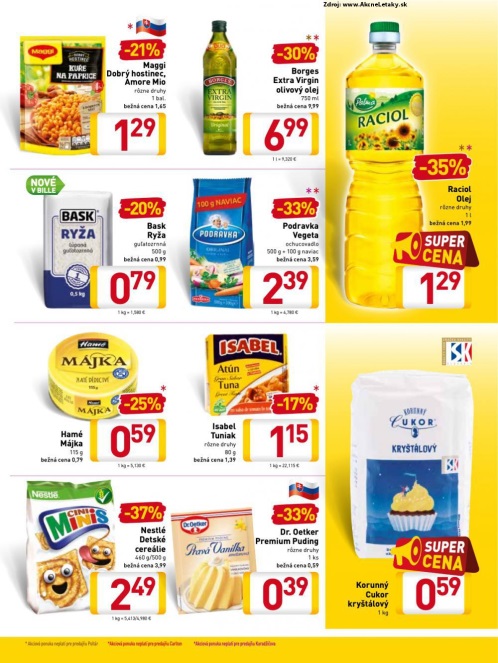 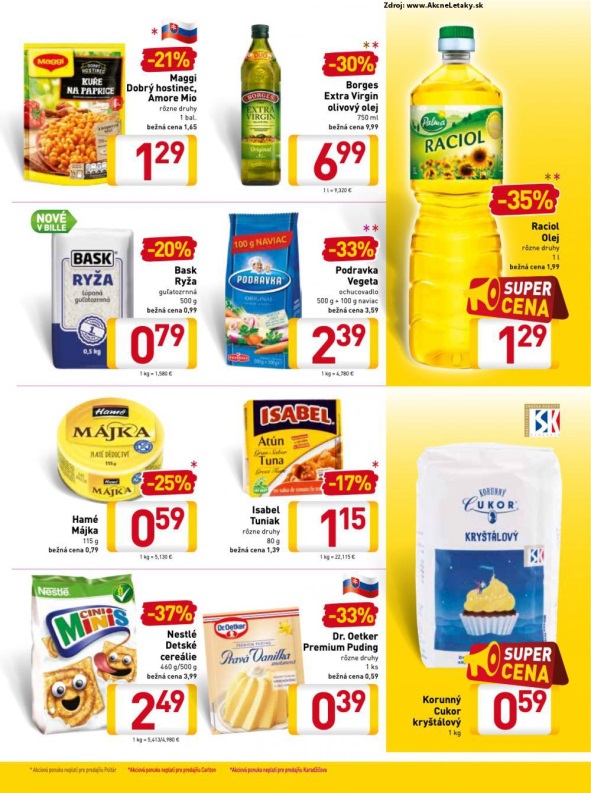 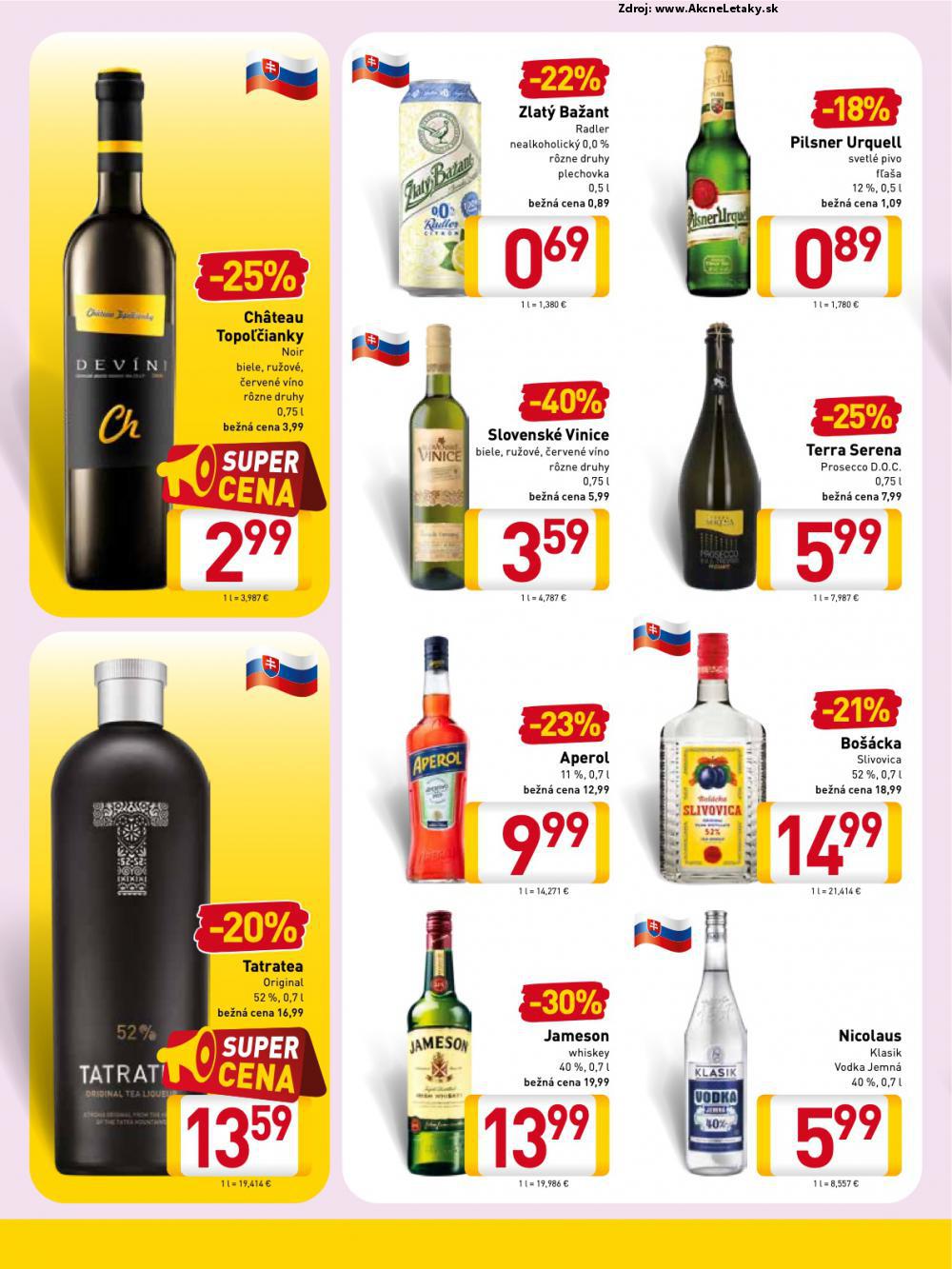 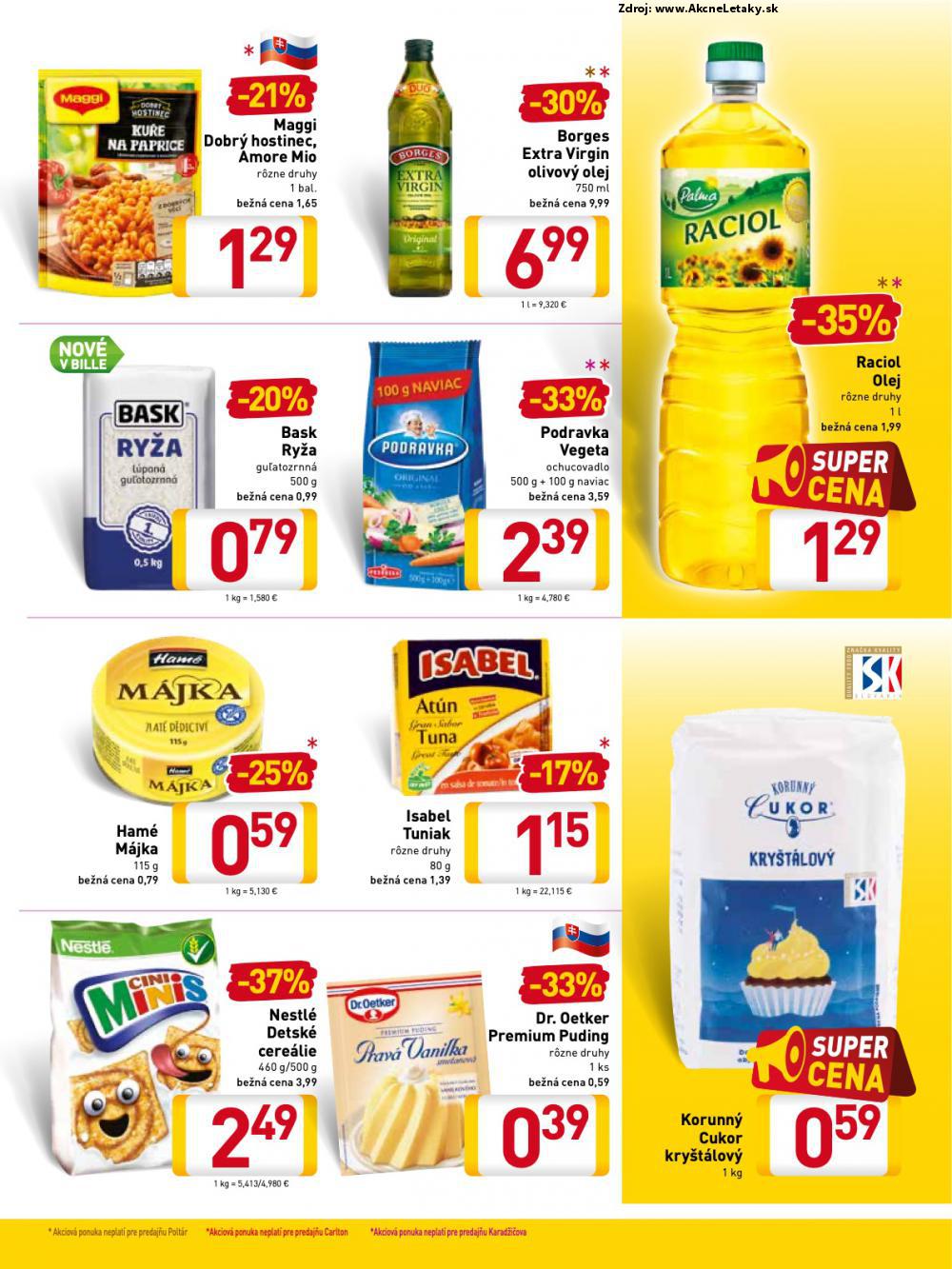 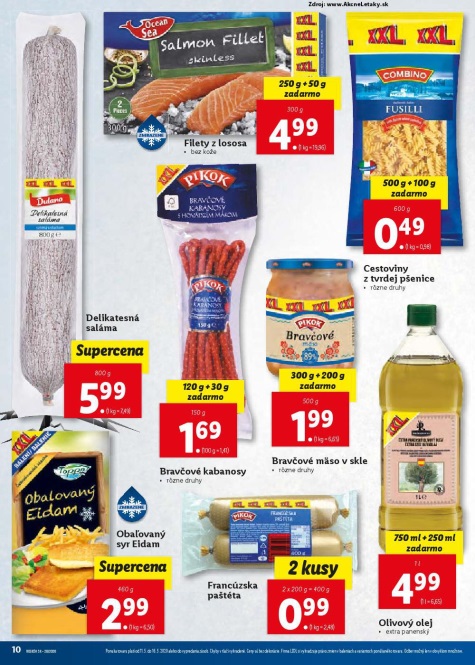 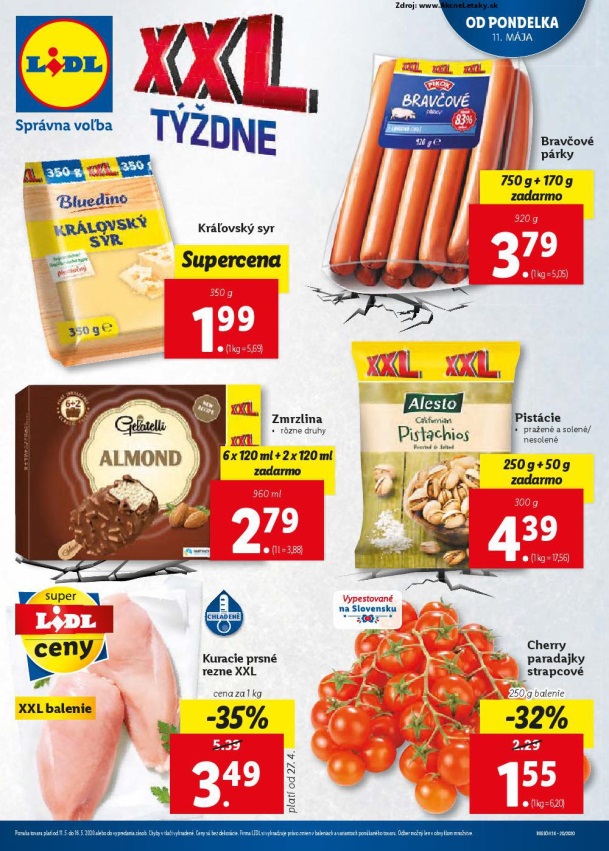 Pri nakupovaní si treba všímať za aké množstvo tovaru je uvedená cenadomáca klobása = 0,85€ za 100g,    bravčové na guláš = 4,39€ za 1kg,Koľko stojí 1kg klobásy?  (1kg = 1000g = 10 x 100g)  ........................................Čo  je drahšie bravčové alebo klobása? .......................................................paradajky = 1,55€ za 250g,    jahody = 1,59€ za 250g,     zemiaky = 0,99 za 1kg,    šalát = 0,99 za kusKoľko stojí 1kg jahôd?  (1kg = 1000g = 4 x 250g)  ........................................Čo  je drahšie jahody alebo paradajky? .......................................................Ktoré potraviny sú lacnejšie ako 1 €?..................................................................................................................................................................................Ktoré potraviny sú drahšie ako 3 €?..................................................................................................................................................................................Máš 20€ na týždeň.         Ktoré potraviny si kúpiš? Spočítaj nákup.                                   ..............................................................................................................................................................................................................................................................................................................................................................................................................................................................................................................................................................................................................................................................................................Výhodnejšie sú väčšie balenia tovaru.1 kg zemiakov = 0,99€,              5 kg zemiakov = 4,50€Koľko stojí 1kg zemiakov v 5-kilovom balení? Vypočítaj na kalkulačke  4,5 : 5 = ............O koľko centov sú drahšie zemiaky v malom balení?......................................................................Jeden druh tovaru má rôzne ceny podľa výrobcu.Tatranské mlieko = 0,57€Mlieko Rajo = 0,62€Mlieko Babička = 1,25€Mlieko Tesco = 0,60€Mlieko Pilos = 0,73€Ktoré mlieko je najlacnejšie?....................................................Ktoré mlieko je najdrahšie?........................................................Aký rozdiel v cene je medzi najlacnejším a najdrahším mliekom? Vypočítaj na kalkulačke......................................................................................................................Pri mlieku si nezabudni všimnúť koľko má tuku. Či je plnotučné, polotučné alebo odtučnené.Najdrahšie a aj najkvalitnejšie je plnotučné mlieko.